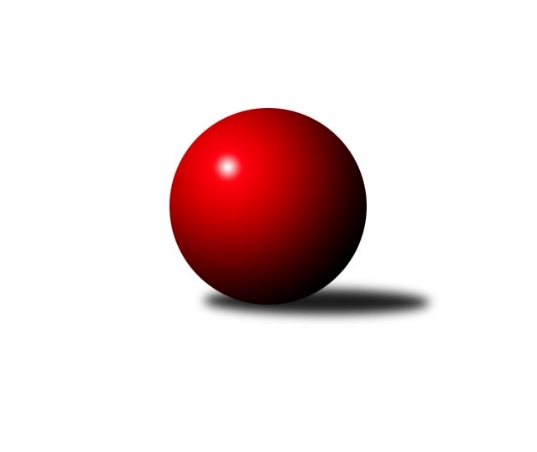 Č.22Ročník 2018/2019	16.3.2019Nejlepšího výkonu v tomto kole: 3390 dosáhlo družstvo: TJ Sokol Mistřín BJihomoravská divize 2018/2019Výsledky 22. kolaSouhrnný přehled výsledků:KC Zlín B	- KK Mor.Slávia Brno B	7:1	3125:2977	18.0:6.0	15.3.KK Slovan Rosice B	- KK Jiskra Čejkovice	4:4	3277:3280	13.0:11.0	15.3.SK Baník Ratíškovice B	- TJ Slavia Kroměříž	7:1	3117:2988	16.0:8.0	15.3.TJ Sokol Luhačovice B	- KK Orel Ivančice	7:1	3139:3104	12.5:11.5	16.3.SKK Dubňany B	- KK Orel Telnice	3:5	3208:3272	13.0:11.0	16.3.TJ Jiskra Otrokovice	- KK Vyškov B	1:7	3205:3329	8.0:16.0	16.3.TJ Sokol Mistřín B	- TJ Lokomotiva Valtice  	7:1	3390:3258	16.5:7.5	16.3.Tabulka družstev:	1.	KK Vyškov B	22	16	3	3	116.0 : 60.0 	292.5 : 235.5 	 3071	35	2.	TJ Lokomotiva Valtice 	22	17	0	5	116.5 : 59.5 	303.0 : 225.0 	 3077	34	3.	KK Jiskra Čejkovice	22	16	2	4	114.0 : 62.0 	290.5 : 237.5 	 3071	34	4.	TJ Jiskra Otrokovice	22	13	1	8	102.0 : 74.0 	278.0 : 250.0 	 3116	27	5.	TJ Sokol Mistřín B	22	12	1	9	102.5 : 73.5 	282.0 : 246.0 	 3053	25	6.	KC Zlín B	22	11	3	8	92.0 : 84.0 	274.5 : 253.5 	 3072	25	7.	KK Slovan Rosice B	22	10	3	9	87.5 : 88.5 	266.0 : 262.0 	 3002	23	8.	TJ Sokol Luhačovice B	22	10	1	11	91.5 : 84.5 	272.0 : 256.0 	 3049	21	9.	SKK Dubňany B	22	9	1	12	80.0 : 96.0 	262.0 : 266.0 	 3062	19	10.	KK Mor.Slávia Brno B	22	7	2	13	74.0 : 102.0 	248.5 : 279.5 	 3065	16	11.	SK Baník Ratíškovice B	22	8	0	14	73.0 : 103.0 	239.0 : 289.0 	 2992	16	12.	TJ Slavia Kroměříž	22	7	1	14	66.5 : 109.5 	228.0 : 300.0 	 2895	15	13.	KK Orel Telnice	22	6	0	16	70.5 : 105.5 	241.5 : 286.5 	 3042	12	14.	KK Orel Ivančice	22	3	0	19	46.0 : 130.0 	218.5 : 309.5 	 2950	6Podrobné výsledky kola:	 KC Zlín B	3125	7:1	2977	KK Mor.Slávia Brno B	Martin Polepil	110 	 106 	 124 	125	465 	 2:2 	 476 	 134	101 	 112	129	Dalibor Lang	Pavel Kubálek	138 	 130 	 151 	143	562 	 4:0 	 476 	 122	126 	 117	111	Zdeněk Ondráček	Zdeněk Bachňák	134 	 125 	 135 	130	524 	 3:1 	 510 	 128	121 	 116	145	Radek Šenkýř	Petr Vrzalík	125 	 120 	 136 	128	509 	 2:2 	 488 	 114	131 	 108	135	Miroslav Oujezdský	David Matlach	115 	 134 	 151 	131	531 	 3:1 	 528 	 113	155 	 138	122	Petr Žažo	Petr Polepil	147 	 137 	 119 	131	534 	 4:0 	 499 	 122	129 	 118	130	Patrik Schneiderrozhodčí: Šeděnka ZdeněkNejlepší výkon utkání: 562 - Pavel Kubálek	 KK Slovan Rosice B	3277	4:4	3280	KK Jiskra Čejkovice	Miroslav Ptáček	130 	 143 	 150 	133	556 	 3:1 	 566 	 125	136 	 139	166	Vít Svoboda	Stanislav Žáček	146 	 135 	 133 	138	552 	 3:1 	 539 	 145	138 	 129	127	Martin Komosný	Václav Špička	142 	 131 	 131 	130	534 	 2:2 	 515 	 121	132 	 144	118	Radek Michna	Petr Špatný	131 	 146 	 140 	146	563 	 2:2 	 569 	 132	128 	 130	179	Tomáš Stávek	Michal Klvaňa	155 	 131 	 142 	127	555 	 2:2 	 554 	 141	151 	 149	113	Zdeněk Škrobák	Karel Plaga *1	128 	 110 	 150 	129	517 	 1:3 	 537 	 149	112 	 144	132	Ludvík Vaněkrozhodčí: Vedoucí družstvastřídání: *1 od 61. hodu Kamil HlavizňaNejlepší výkon utkání: 569 - Tomáš Stávek	 SK Baník Ratíškovice B	3117	7:1	2988	TJ Slavia Kroměříž	Dagmar Opluštilová	138 	 123 	 119 	128	508 	 4:0 	 464 	 128	107 	 106	123	Kateřina Ondrouchová *1	Jan Minaříček	133 	 131 	 145 	154	563 	 3:1 	 535 	 124	146 	 129	136	Libor Petráš	Marie Kobylková	115 	 125 	 128 	143	511 	 2:2 	 504 	 123	130 	 120	131	Zdeněk Drlík	Luděk Vacenovský	157 	 135 	 112 	116	520 	 2:2 	 521 	 120	121 	 136	144	Jiří Tesař	Tomáš Koplík ml.	137 	 112 	 146 	121	516 	 3:1 	 471 	 130	125 	 121	95	Tomáš Kuchta	Kristýna Košuličová	133 	 113 	 129 	124	499 	 2:2 	 493 	 113	131 	 133	116	Petr Buksarozhodčí: vedoucí družstevstřídání: *1 od 72. hodu Milan SkopalNejlepší výkon utkání: 563 - Jan Minaříček	 TJ Sokol Luhačovice B	3139	7:1	3104	KK Orel Ivančice	Petr Kudláček	123 	 128 	 125 	121	497 	 0:4 	 556 	 154	134 	 133	135	Martin Maša	Milan Žáček	125 	 123 	 145 	133	526 	 2:2 	 513 	 134	133 	 126	120	Zdeněk Mrkvica	Miroslav Hvozdenský	124 	 130 	 119 	129	502 	 3:1 	 453 	 101	105 	 128	119	František Zemek	Jiří Konečný	132 	 128 	 137 	132	529 	 3:1 	 519 	 128	135 	 131	125	Martin Bublák	Vratislav Kunc	144 	 132 	 148 	123	547 	 2:2 	 524 	 142	137 	 120	125	Jiří Peška	Karel Máčalík	139 	 145 	 142 	112	538 	 2.5:1.5 	 539 	 125	144 	 142	128	Jaromír Klikarozhodčí: Konečný JiříNejlepší výkon utkání: 556 - Martin Maša	 SKK Dubňany B	3208	3:5	3272	KK Orel Telnice	František Fialka	141 	 131 	 131 	111	514 	 3:1 	 521 	 118	126 	 125	152	Josef Hájek	Filip Dratva *1	120 	 112 	 122 	136	490 	 0:4 	 574 	 149	154 	 132	139	Jiří Šimeček	Roman Janás	126 	 136 	 131 	138	531 	 2.5:1.5 	 530 	 135	136 	 128	131	František Hrazdíra	Rostislav Rybárský	155 	 142 	 140 	140	577 	 2:2 	 579 	 142	144 	 155	138	Jiří Dvořák	Jaroslav Šerák	148 	 129 	 142 	145	564 	 4:0 	 527 	 120	128 	 137	142	Pavel Dvořák	Josef Černý	144 	 142 	 115 	131	532 	 1.5:2.5 	 541 	 152	142 	 113	134	Milan Mikáčrozhodčí: Harcová Alžbětastřídání: *1 od 60. hodu Zdeněk KratochvílaNejlepší výkon utkání: 579 - Jiří Dvořák	 TJ Jiskra Otrokovice	3205	1:7	3329	KK Vyškov B	Jakub Süsz	129 	 142 	 143 	148	562 	 3:1 	 485 	 138	115 	 133	99	Tomáš Vejmola	Petr Jonášek	132 	 126 	 131 	116	505 	 0:4 	 556 	 133	155 	 134	134	Robert Mondřík	Tereza Divílková	123 	 128 	 137 	127	515 	 0:4 	 595 	 159	138 	 144	154	Zdenek Pokorný	Michael Divílek ml.	143 	 140 	 142 	130	555 	 2:2 	 557 	 137	146 	 137	137	Jan Večerka	Michael Divílek st.	128 	 129 	 131 	140	528 	 1:3 	 557 	 130	144 	 151	132	Petr Snídal	Jiří Gach	146 	 134 	 117 	143	540 	 2:2 	 579 	 143	151 	 145	140	Kamil Bednářrozhodčí: Barbora Divílková st.Nejlepší výkon utkání: 595 - Zdenek Pokorný	 TJ Sokol Mistřín B	3390	7:1	3258	TJ Lokomotiva Valtice  	Josef Blaha	144 	 142 	 126 	140	552 	 3:1 	 516 	 134	137 	 129	116	Miroslav Vojtěch	Radim Pešl	127 	 164 	 140 	136	567 	 3:1 	 531 	 125	132 	 146	128	František Herůfek ml. ml.	Drahomír Urc	134 	 132 	 137 	115	518 	 1:3 	 569 	 128	151 	 143	147	Petr Pesau	Radek Horák	140 	 159 	 124 	125	548 	 2:2 	 530 	 133	119 	 137	141	Roman Mlynarik	Radek Blaha	159 	 148 	 164 	148	619 	 4:0 	 580 	 151	137 	 147	145	Zdeněk Musil	Marek Ingr	151 	 160 	 129 	146	586 	 3.5:0.5 	 532 	 151	120 	 117	144	Robert Herůfekrozhodčí: Vedoucí družstevNejlepší výkon utkání: 619 - Radek BlahaPořadí jednotlivců:	jméno hráče	družstvo	celkem	plné	dorážka	chyby	poměr kuž.	Maximum	1.	Tomáš Mráka 	SK Baník Ratíškovice B	554.03	367.9	186.1	4.1	9/12	(585)	2.	Michael Divílek  ml.	TJ Jiskra Otrokovice	553.86	371.2	182.6	2.9	12/12	(615)	3.	Roman Mlynarik 	TJ Lokomotiva Valtice  	552.22	370.5	181.8	4.8	12/12	(614)	4.	David Matlach 	KC Zlín B	550.21	367.6	182.6	3.0	10/12	(603.6)	5.	Ludvík Vaněk 	KK Jiskra Čejkovice	548.57	369.7	178.9	4.6	11/12	(604.8)	6.	Petr Pesau 	TJ Lokomotiva Valtice  	547.96	365.6	182.4	4.5	12/12	(595)	7.	Pavel Vymazal 	KK Vyškov B	547.73	365.6	182.1	4.1	11/12	(598)	8.	Tomáš Stávek 	KK Jiskra Čejkovice	545.31	366.5	178.9	3.6	12/12	(583)	9.	Václav Benada 	SKK Dubňany B	543.73	362.5	181.2	5.9	9/12	(578)	10.	Michael Divílek  st.	TJ Jiskra Otrokovice	542.52	372.1	170.4	6.4	10/12	(591.6)	11.	Radek Horák 	TJ Sokol Mistřín B	541.79	359.0	182.8	4.9	8/12	(588)	12.	Radim Pešl 	TJ Sokol Mistřín B	541.59	361.4	180.2	3.4	10/12	(619)	13.	Robert Mondřík 	KK Vyškov B	541.28	365.8	175.5	5.7	10/12	(571)	14.	Josef Něnička 	SK Baník Ratíškovice B	541.11	361.4	179.7	3.7	8/12	(577)	15.	Jakub Süsz 	TJ Jiskra Otrokovice	540.83	370.2	170.6	5.2	11/12	(583)	16.	Vít Svoboda 	KK Jiskra Čejkovice	538.96	363.8	175.2	5.2	11/12	(584)	17.	Zdeněk Musil 	TJ Lokomotiva Valtice  	538.24	362.7	175.5	5.7	10/12	(580)	18.	Marek Ingr 	TJ Sokol Mistřín B	538.17	362.1	176.1	6.2	10/12	(588)	19.	Jan Večerka 	KK Vyškov B	537.94	367.8	170.2	4.8	11/12	(566)	20.	Jiří Šimeček 	KK Orel Telnice	537.93	361.4	176.6	5.9	12/12	(586)	21.	Kamil Bednář 	KK Vyškov B	537.37	361.2	176.1	3.9	8/12	(580)	22.	Stanislav Žáček 	KK Slovan Rosice B	537.24	365.5	171.8	4.2	9/12	(600)	23.	Radek Šenkýř 	KK Mor.Slávia Brno B	536.55	365.9	170.7	4.8	12/13	(597)	24.	Martin Bublák 	KK Orel Ivančice	535.50	367.0	168.6	6.3	8/12	(572)	25.	Barbora Divílková  ml.	TJ Jiskra Otrokovice	534.22	365.8	168.4	6.2	10/12	(587)	26.	Filip Dratva 	SKK Dubňany B	534.20	360.2	174.0	7.0	10/12	(582)	27.	Miroslav Hvozdenský 	TJ Sokol Luhačovice B	534.14	364.5	169.7	5.4	10/11	(573)	28.	Jiří Dvořák 	KK Orel Telnice	532.40	360.5	171.9	5.3	12/12	(579)	29.	Petr Polepil 	KC Zlín B	532.35	361.1	171.3	5.3	11/12	(564)	30.	Zdeněk Kratochvíla 	SKK Dubňany B	532.30	361.5	170.8	4.5	8/12	(569)	31.	Zdenek Pokorný 	KK Vyškov B	531.25	359.1	172.2	5.4	8/12	(600)	32.	Jiří Peška 	KK Orel Ivančice	531.12	353.1	178.0	6.0	10/12	(577)	33.	Pavel Kubálek 	KC Zlín B	530.82	358.6	172.2	4.8	8/12	(576)	34.	Václav Luža 	TJ Sokol Mistřín B	530.68	362.6	168.1	6.6	11/12	(591)	35.	Radek Blaha 	TJ Sokol Mistřín B	529.75	360.2	169.6	7.3	8/12	(619)	36.	Vratislav Kunc 	TJ Sokol Luhačovice B	529.28	357.2	172.0	7.5	10/11	(573)	37.	Jiří Konečný 	TJ Sokol Luhačovice B	528.34	357.2	171.1	4.7	11/11	(611)	38.	Miroslav Ptáček 	KK Slovan Rosice B	528.15	366.4	161.7	7.9	8/12	(595)	39.	Jiří Tesař 	TJ Slavia Kroměříž	528.06	362.6	165.4	7.1	10/12	(579.6)	40.	Martin Komosný 	KK Jiskra Čejkovice	527.65	356.6	171.0	7.0	12/12	(590.4)	41.	Rostislav Rybárský 	SKK Dubňany B	527.32	356.4	170.9	6.8	10/12	(577)	42.	Zdeněk Škrobák 	KK Jiskra Čejkovice	526.96	356.4	170.5	6.5	11/12	(574)	43.	Jan Minaříček 	SK Baník Ratíškovice B	526.75	366.8	160.0	8.2	12/12	(571)	44.	Milan Mikáč 	KK Orel Telnice	526.38	355.8	170.6	5.7	12/12	(570)	45.	Ondřej Olšák 	KK Mor.Slávia Brno B	526.37	356.5	169.8	6.6	9/13	(573)	46.	Karel Plaga 	KK Slovan Rosice B	525.90	356.0	169.9	6.6	11/12	(580)	47.	Petr Snídal 	KK Vyškov B	525.72	356.5	169.2	8.9	9/12	(558)	48.	Jaroslav Bařina 	KK Jiskra Čejkovice	525.69	364.4	161.3	8.6	8/12	(570)	49.	František Herůfek ml.  ml.	TJ Lokomotiva Valtice  	525.51	360.8	164.7	6.4	12/12	(563)	50.	Michal Klvaňa 	KK Slovan Rosice B	525.03	358.6	166.4	7.9	10/12	(564)	51.	Libor Petráš 	TJ Slavia Kroměříž	524.55	355.6	168.9	6.1	10/12	(585.6)	52.	Drahomír Urc 	TJ Sokol Mistřín B	523.59	364.5	159.1	10.5	10/12	(564)	53.	Miroslav Vojtěch 	TJ Lokomotiva Valtice  	523.43	358.8	164.6	7.1	10/12	(583)	54.	Patrik Schneider 	KK Mor.Slávia Brno B	523.28	358.6	164.6	8.9	13/13	(569)	55.	Zdenek Pokorný 	KK Orel Telnice	522.98	352.2	170.8	4.4	10/12	(558)	56.	Jiří Gach 	TJ Jiskra Otrokovice	522.90	352.7	170.2	7.8	9/12	(570)	57.	Robert Herůfek 	TJ Lokomotiva Valtice  	522.90	358.1	164.8	8.5	12/12	(589.2)	58.	Veronika Semmler 	KK Mor.Slávia Brno B	522.59	354.3	168.3	4.4	11/13	(563)	59.	Martin Maša 	KK Orel Ivančice	520.94	355.9	165.0	7.2	11/12	(572)	60.	Karel Máčalík 	TJ Sokol Luhačovice B	520.28	358.9	161.4	5.5	11/11	(592)	61.	František Mráka 	SK Baník Ratíškovice B	520.19	365.9	154.3	7.2	11/12	(590)	62.	Zdeněk Bachňák 	KC Zlín B	519.89	357.5	162.3	7.1	11/12	(565)	63.	Josef Hájek 	KK Orel Telnice	519.26	354.9	164.4	7.2	10/12	(595)	64.	Zdeněk Drlík 	TJ Slavia Kroměříž	518.80	356.0	162.8	9.8	11/12	(559)	65.	Josef Blaha 	TJ Sokol Mistřín B	517.49	351.3	166.2	7.7	8/12	(571)	66.	Petr Jonášek 	TJ Jiskra Otrokovice	516.98	359.0	157.9	8.0	8/12	(563)	67.	Milan Žáček 	TJ Sokol Luhačovice B	515.75	348.4	167.3	5.7	11/11	(602)	68.	Václav Špička 	KK Slovan Rosice B	514.34	349.1	165.3	8.4	11/12	(568)	69.	Alžběta Harcová 	SKK Dubňany B	512.88	352.6	160.3	7.3	8/12	(558)	70.	Kamil Hlavizňa 	KK Slovan Rosice B	511.26	355.5	155.8	8.9	9/12	(549)	71.	Jaromír Klika 	KK Orel Ivančice	511.03	345.3	165.7	6.4	12/12	(561)	72.	Luděk Vacenovský 	SK Baník Ratíškovice B	507.04	351.5	155.5	6.9	10/12	(570)	73.	Kateřina Ondrouchová 	TJ Slavia Kroměříž	502.02	346.1	155.9	8.9	8/12	(547)	74.	František Fialka 	SKK Dubňany B	498.80	350.6	148.2	10.1	8/12	(534)	75.	Zdeněk Mrkvica 	KK Orel Ivančice	495.96	353.1	142.8	10.9	8/12	(540)	76.	Kristýna Saxová 	KK Orel Ivančice	493.35	340.7	152.7	9.0	10/12	(552)	77.	Tomáš Kuchta 	TJ Slavia Kroměříž	492.09	351.0	141.1	14.9	11/12	(553.2)	78.	Martin Růžička 	TJ Slavia Kroměříž	474.93	336.5	138.4	13.2	9/12	(515)		Jaroslav Sedlář 	KK Mor.Slávia Brno B	563.00	348.0	215.0	1.0	1/13	(563)		Martin Mačák 	SKK Dubňany B	553.20	381.6	171.6	8.4	1/12	(553.2)		Tomáš Molek 	TJ Sokol Luhačovice B	551.33	372.0	179.3	5.5	2/11	(576)		Zdeněk Burian 	KK Jiskra Čejkovice	548.40	378.0	170.4	3.6	1/12	(548.4)		David Pospíšil 	KK Mor.Slávia Brno B	546.00	368.0	178.0	4.5	2/13	(559)		Jarmila Bábíčková 	SK Baník Ratíškovice B	544.00	375.0	169.0	10.0	1/12	(544)		Adam Sýkora 	KK Jiskra Čejkovice	542.00	376.0	166.0	6.0	1/12	(542)		Petr Málek 	TJ Sokol Mistřín B	541.00	362.5	178.5	7.5	1/12	(544)		Tomáš Vejmola 	KK Vyškov B	540.53	363.7	176.9	6.1	7/12	(593)		Jan Herzán 	TJ Lokomotiva Valtice  	540.50	358.0	182.5	5.5	2/12	(550)		Barbora Divílková  st.	TJ Jiskra Otrokovice	540.00	384.0	156.0	12.0	1/12	(540)		Tomáš Juřík 	TJ Sokol Luhačovice B	539.14	354.0	185.1	4.4	6/11	(595)		Teofil Hasák 	TJ Jiskra Otrokovice	537.50	352.5	185.0	9.0	2/12	(544)		Tereza Divílková 	TJ Jiskra Otrokovice	536.33	368.0	168.3	4.3	1/12	(549)		Roman Janás 	KC Zlín B	535.97	360.2	175.7	3.5	7/12	(574)		Boštjan Pen 	KK Mor.Slávia Brno B	534.25	359.8	174.5	4.8	4/13	(559)		Ľubomír Kalakaj 	KK Slovan Rosice B	533.91	361.5	172.4	6.3	7/12	(576)		Hana Stehlíková 	TJ Jiskra Otrokovice	533.33	355.7	177.7	3.0	3/12	(543)		Zdeněk Šeděnka 	KC Zlín B	531.97	359.0	173.0	7.2	7/12	(566)		Kamil Ondroušek 	KK Slovan Rosice B	531.53	370.4	161.1	6.9	3/12	(549)		Josef Černý 	SKK Dubňany B	531.53	364.3	167.2	4.9	7/12	(571)		Kamila Katzerová 	TJ Slavia Kroměříž	530.33	351.0	179.3	2.6	3/12	(563)		František Hrazdíra 	KK Orel Telnice	530.00	361.0	169.0	4.0	1/12	(530)		Petr Vrzalík 	KC Zlín B	529.17	360.8	168.3	7.8	3/12	(546)		Pavel Dvořák 	KK Orel Telnice	528.80	363.6	165.2	5.6	5/12	(575)		Radek Michna 	KK Jiskra Čejkovice	528.45	364.1	164.4	10.3	4/12	(547)		Petr Žažo 	KK Mor.Slávia Brno B	528.00	357.0	171.0	9.0	1/13	(528)		Roman Macek 	TJ Sokol Mistřín B	527.25	361.2	166.1	5.1	6/12	(591)		Pavel Palian 	KK Mor.Slávia Brno B	526.93	354.7	172.2	5.6	6/13	(550)		Jaroslav Šerák 	SKK Dubňany B	526.66	363.4	163.3	7.0	7/12	(564)		Radim Herůfek 	KK Mor.Slávia Brno B	525.85	358.9	167.0	7.1	8/13	(575)		Pavel Jurásek 	TJ Jiskra Otrokovice	525.02	353.2	171.8	7.0	7/12	(554.4)		Karel Sax 	KK Orel Ivančice	523.14	356.6	166.6	8.4	7/12	(579)		Jiří Toman 	KK Orel Ivančice	522.50	364.0	158.5	10.0	2/12	(523)		Martin Polepil 	KC Zlín B	520.22	362.0	158.3	8.4	7/12	(580)		Štěpán Večerka 	KK Mor.Slávia Brno B	519.50	353.0	166.5	10.5	2/13	(536)		Antonín Zýbal 	SK Baník Ratíškovice B	519.00	347.0	172.0	7.0	2/12	(524)		Tomáš Koplík  st.	SK Baník Ratíškovice B	515.00	353.0	162.0	11.0	1/12	(515)		Vladimír Čech 	TJ Lokomotiva Valtice  	513.30	357.6	155.7	8.1	2/12	(531)		Milan Svačina 	KK Vyškov B	513.00	354.0	159.0	3.6	2/12	(514.8)		Dalibor Lang 	KK Mor.Slávia Brno B	512.61	350.1	162.5	9.6	6/13	(538)		Tomáš Jelínek 	KK Vyškov B	512.35	354.7	157.7	9.5	4/12	(530.4)		František Kellner 	KK Mor.Slávia Brno B	512.08	353.2	158.9	8.4	3/13	(560)		Zdeněk Žižlavský 	KK Mor.Slávia Brno B	512.00	336.0	176.0	8.0	1/13	(512)		Miroslav Oujezdský 	KK Mor.Slávia Brno B	509.60	352.6	157.1	11.4	4/13	(559)		Dagmar Opluštilová 	SK Baník Ratíškovice B	508.00	343.0	165.0	7.0	1/12	(508)		Zdeněk Helešic 	SK Baník Ratíškovice B	507.60	348.0	159.6	4.8	1/12	(507.6)		Miroslav Macega 	TJ Slavia Kroměříž	507.00	345.0	162.0	8.0	1/12	(507)		Petr Špatný 	KK Slovan Rosice B	506.93	353.4	153.5	12.9	3/12	(563)		Jana Mačudová 	SK Baník Ratíškovice B	505.20	348.4	156.8	6.3	5/12	(538)		Kristýna Košuličová 	SK Baník Ratíškovice B	504.92	345.0	159.9	10.6	4/12	(519)		Vlastimil Červenka 	TJ Sokol Luhačovice B	504.00	365.0	139.0	10.0	1/11	(504)		Jaromír Čanda 	TJ Sokol Luhačovice B	503.17	337.4	165.8	9.9	4/11	(522)		Tomáš Koplík  ml.	SK Baník Ratíškovice B	502.83	342.5	160.3	7.3	2/12	(544)		Martin Zimmermann 	KK Orel Ivančice	501.00	348.7	152.3	8.0	1/12	(521)		Petr Kudláček 	TJ Sokol Luhačovice B	499.63	348.9	150.7	8.1	4/11	(571)		Milan Skopal 	TJ Slavia Kroměříž	499.50	353.3	146.2	11.0	2/12	(513)		Marie Kobylková 	SK Baník Ratíškovice B	497.08	354.4	142.6	11.3	7/12	(578)		Mirek Mikáč 	KK Orel Telnice	495.33	342.4	152.9	6.8	3/12	(514)		Marta Beranová 	SK Baník Ratíškovice B	493.20	355.2	138.0	13.2	1/12	(493.2)		Petr Horák 	SKK Dubňany B	491.00	355.0	136.0	9.0	1/12	(491)		Evžen Štětkař 	KC Zlín B	488.80	339.1	149.7	11.1	6/12	(538)		Pavel Holomek 	SK Baník Ratíškovice B	486.00	329.0	157.0	13.0	1/12	(486)		Zdeněk Ondráček 	KK Mor.Slávia Brno B	486.00	340.5	145.5	9.5	2/13	(496)		Jakub Svoboda 	KK Jiskra Čejkovice	485.00	339.2	145.8	13.8	2/12	(502)		Tomáš Stolařík 	TJ Sokol Luhačovice B	482.00	328.0	154.0	9.0	1/11	(482)		Petr Kremláček 	KK Orel Ivančice	477.80	337.9	139.9	14.4	3/12	(501)		František Zemek 	KK Orel Ivančice	477.48	340.8	136.6	14.4	5/12	(519.6)		Petr Buksa 	TJ Slavia Kroměříž	474.33	343.6	130.7	11.1	3/12	(493)		Alena Dvořáková 	KK Orel Telnice	472.78	333.4	139.4	12.1	7/12	(523.2)		Pavel Polišenský 	TJ Slavia Kroměříž	460.80	322.8	138.0	6.0	1/12	(460.8)		Tomáš Mrkávek 	KK Jiskra Čejkovice	460.80	343.2	117.6	15.6	1/12	(460.8)Sportovně technické informace:Starty náhradníků:registrační číslo	jméno a příjmení 	datum startu 	družstvo	číslo startu24451	Petr Žažo	15.03.2019	KK Mor.Slávia Brno B	3x20447	Zdeněk Ondráček	15.03.2019	KK Mor.Slávia Brno B	8x22331	František Hrazdíra	16.03.2019	KK Orel Telnice	3x8045	Dagmar Opluštilová	15.03.2019	SK Baník Ratíškovice B	2x22547	Tomáš Koplík	15.03.2019	SK Baník Ratíškovice B	5x7483	František Zemek	16.03.2019	KK Orel Ivančice	7x24337	Milan Skopal	15.03.2019	TJ Slavia Kroměříž	1x16346	Miroslav Oujezdský	15.03.2019	KK Mor.Slávia Brno B	9x
Hráči dopsaní na soupisku:registrační číslo	jméno a příjmení 	datum startu 	družstvo	Program dalšího kola:23. kolo22.3.2019	pá	17:30	KK Orel Telnice - KC Zlín B	22.3.2019	pá	17:30	TJ Lokomotiva Valtice   - SKK Dubňany B	22.3.2019	pá	17:30	KK Mor.Slávia Brno B - KK Slovan Rosice B	22.3.2019	pá	18:00	KK Orel Ivančice - SK Baník Ratíškovice B	23.3.2019	so	9:00	KK Vyškov B - TJ Sokol Mistřín B	23.3.2019	so	10:00	TJ Slavia Kroměříž - TJ Jiskra Otrokovice	23.3.2019	so	17:00	KK Jiskra Čejkovice - TJ Sokol Luhačovice B	Nejlepší šestka kola - absolutněNejlepší šestka kola - absolutněNejlepší šestka kola - absolutněNejlepší šestka kola - absolutněNejlepší šestka kola - dle průměru kuželenNejlepší šestka kola - dle průměru kuželenNejlepší šestka kola - dle průměru kuželenNejlepší šestka kola - dle průměru kuželenNejlepší šestka kola - dle průměru kuželenPočetJménoNázev týmuVýkonPočetJménoNázev týmuPrůměr (%)Výkon2xRadek BlahaMistřín B6191xRadek BlahaMistřín B114.476192xZdenek PokornýVyškov B5952xZdenek PokornýVyškov B109.795954xMarek IngrMistřín B5863xPavel KubálekZlín B109.555621xZdeněk MusilValtice 5802xJiří DvořákTelnice109.175791xJiří DvořákTelnice5791xRostislav RybárskýDubňany B108.795773xKamil BednářVyškov B5792xMarek IngrMistřín B108.37586